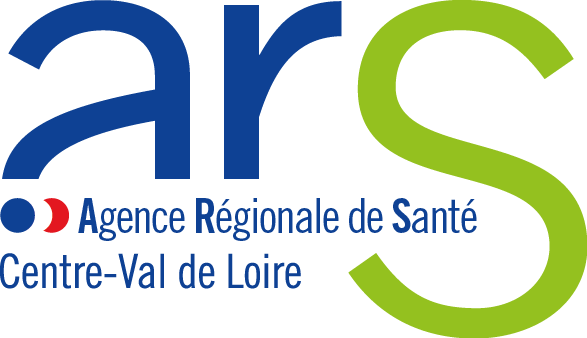 SCHÉMA DOUBLE NOEUDGT QUALIRIS-HÉMOVIGILANCESCHÉMA DOUBLE NOEUDDate de rédaction : 09/05/17SCHÉMA DOUBLE NOEUDDate de validation : SCHÉMA DOUBLE NOEUDVersion : n°2017.1FICHE TECHNIQUE : SCHÉMA DOUBLE NOEUD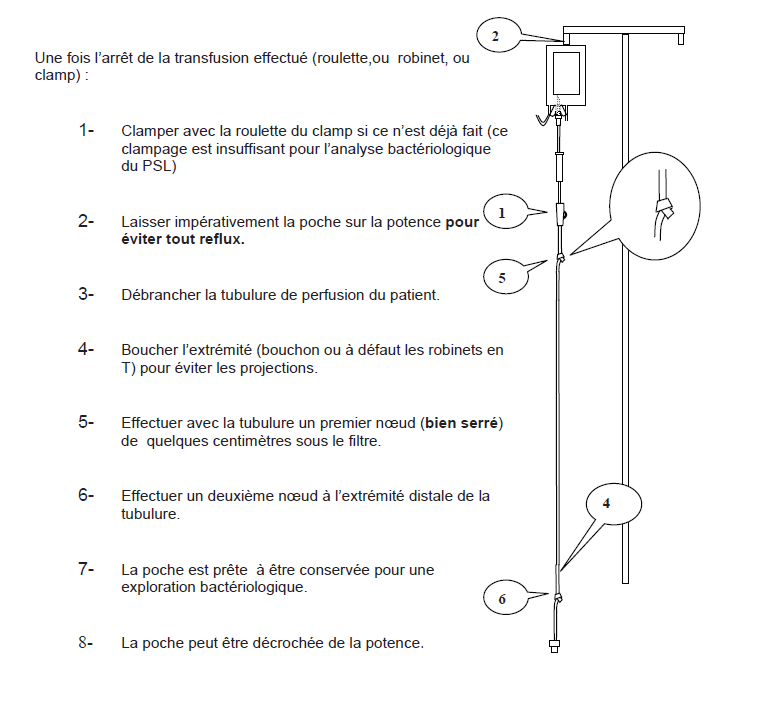 FICHE TECHNIQUE : SCHÉMA DOUBLE NOEUDFICHE TECHNIQUE : SCHÉMA DOUBLE NOEUD